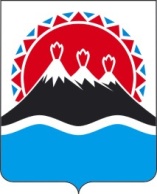 РЕГИОНАЛЬНАЯ СЛУЖБАПО ТАРИФАМ И ЦЕНАМ КАМЧАТСКОГО КРАЯПРОЕКТ ПОСТАНОВЛЕНИЯ             г. Петропавловск-КамчатскийВ соответствии с Федеральными законами от 07.12.2011 № 416-ФЗ «О водоснабжении и водоотведении» и от 03.08.2018 № 303-ФЗ «О внесении изменений в отдельные законодательные акты Российской Федерации о налогах и сборах», постановлением Правительства Российской Федерации от 13.05.2013 № 406 «О государственном регулировании тарифов в сфере водоснабжения и водоотведения», приказом ФСТ России от 27.12.2013 № 1746-э «Об утверждении Методических указаний по расчету регулируемых тарифов в сфере водоснабжения и водоотведения», Законом Камчатского края от 29.11.2019 
№ 396 «О краевом бюджете на 2020 год и на плановый период 2021 и 2022 годов», постановлением Правительства Камчатского края от 19.12.2008  № 424-П «Об утверждении Положения о Региональной службе по тарифам и ценам Камчатского края», протоколом Правления Региональной службы по тарифам и ценам Камчатского края от ХХ.12.2019 № ХХ ПОСТАНОВЛЯЮ:1. Внести в постановление Региональной службы по тарифам и ценам Камчатского края от 18.12.2018 № 425 «Об утверждении тарифов на питьевую воду (питьевое водоснабжение) АО «Южные электрические сети Камчатки» потребителям в Никольском сельском поселении Алеутского муниципального района на 2019-2023 годы» следующие изменения:1) часть 3 изложить в следующей редакции:«3. Утвердить и ввести в действие на 2019-2023 годы экономически обоснованные тарифы на питьевую воду (питьевое водоснабжение) АО «Южные электрические сети Камчатки» потребителям Никольского сельского поселения Алеутского муниципального района, кроме населения и исполнителей коммунальных услуг для населения, с календарной разбивкой, без НДС:1) с 01 января 2019 года по 30 июня 2019 года – 128,90 руб. за 1 куб. метр;2) с 01 июля 2019 года по 31 декабря 2019 года – 78,90 руб. за 1 куб. метр;3) с 01 января 2020 года по 30 июня 2020 года – 139,39 руб. за 1 куб. метр;4) с 01 июля 2020 года по 31 декабря 2020 года – 151,13 руб. за 1 куб. метр;5) с 01 января 2021 года по 30 июня 2021 года – 151,13 руб. за 1 куб. метр;6) с 01 июля 2021 года по 31 декабря 2021 года – 169,91 руб. за 1 куб. метр;7) с 01 января 2022 года по 30 июня 2022 года – 169,91 руб. за 1 куб. метр;8) с 01 июля 2022 года по 31 декабря 2022 года – 185,81 руб. за 1 куб. метр;9) с 01 января 2023 года по 30 июня 2023 года – 185,81 руб. за 1 куб. метр;10) с 01 июля 2023 года по 31 декабря 2023 года – 198,69 руб. за 1 куб. метр.»; 2) часть 4 изложить в следующей редакции:«4. Утвердить и ввести в действие на 2019-2023 годы экономически обоснованные тарифы на питьевую воду (питьевое водоснабжение) АО «Южные электрические сети Камчатки» населению и исполнителям коммунальных услуг для населения в Никольском сельском поселении Алеутского муниципального района с календарной разбивкой, с НДС:1) с 01 января 2019 года по 30 июня 2019 года – 154,68 руб. за 1 куб. метр;2) с 01 июля 2019 года по 31 декабря 2019 года – 94,68 руб. за 1 куб. метр;3) с 01 января 2020 года по 30 июня 2020 года – 167,27 руб. за 1 куб. метр;4) с 01 июля 2020 года по 31 декабря 2020 года – 181,36 руб. за 1 куб. метр;5) с 01 января 2021 года по 30 июня 2021 года – 181,36 руб. за 1 куб. метр;6) с 01 июля 2021 года по 31 декабря 2021 года – 203,89 руб. за 1 куб. метр;7) с 01 января 2022 года по 30 июня 2022 года – 203,89 руб. за 1 куб. метр;8) с 01 июля 2022 года по 31 декабря 2022 года – 222,97 руб. за 1 куб. метр;9) с 01 января 2023 года по 30 июня 2023 года – 222,97 руб. за 1 куб. метр;10) с 01 июля 2023 года по 31 декабря 2023 года – 238,43 руб. за 1 куб. метр.»;3) часть 5 дополнить пунктами 3, 4 следующего содержания:«3) с 01 января 2020 года по 30 июня 2020 года – 90,00 руб. за 1 куб. метр;4) с 01 июля 2020 года по 31 декабря 2020 года – 90,00 руб. за 1 куб. метр.»;4) приложение 1 изложить в редакции, согласно приложению 1 к настоящему постановлению;2. Настоящее постановление вступает в силу со дня его официального опубликования.Руководитель 							                   И.В. ЛагуткинаПриложение 1к постановлению Региональной службы по тарифам и ценам Камчатского краяот ХХ.12.2019 № ХХ«Приложение 1к постановлению Региональной службы по тарифам и ценам Камчатского краяот 18.12.2018 № 425Производственная программа АО «Южные электрические сети Камчатки» 
в сфере холодного водоснабжения в Никольском сельском поселении 
Алеутского муниципального района на 2019-2023 годыРаздел 1. Паспорт регулируемой организацииРаздел 2. Планируемый объем подачи питьевого водоснабженияРаздел 3. Перечень плановых мероприятий по ремонту объектов централизованных 
систем водоснабженияРаздел 4. Объем финансовых потребностей, необходимых для реализации 
производственной программы в сфере питьевого водоснабженияРаздел 5. График реализации мероприятий производственной программы в сфере питьевого водоснабженияРаздел 6. Показатели надежности, качества и энергетической эффективности централизованных систем водоснабжения ».СОГЛАСОВАНО:Начальник отдела по регулированию тарифов в коммунальном комплексе Региональной службы по тарифам и ценам Камчатского края _________/О.А. Пригодская/Консультантотдела по регулированию тарифов в коммунальном комплексе Региональной службы по тарифам и ценам Камчатского края __________/О.Ю. Раздьяконова/ Начальник организационно-правового отдела Региональной службы по тарифам и ценам Камчатского края ______________/И.Н. Шишкова /ХХ.12.2019№ХХО внесении изменений в постановление Региональной службы по тарифам и ценам Камчатского края от 18.12.2018 № 425 «Об утверждении тарифов на питьевую воду (питьевое водоснабжение) АО «Южные электрические сети Камчатки» потребителям в Никольском сельском поселении Алеутского муниципального района на 2019-2023 годы»№ п/пРегулируемая организация, в отношении которой разработана производственная программаУполномоченный орган, утверждающий производственную программуПериод реализации производственной программы1.Наименование полное / сокращенноеАкционерное общество «Южные электрические сети Камчатки» / АО «ЮЭСК»Региональная служба по тарифам и ценам Камчатского края2019-2023 годы2. Юридический адрес/фактический адрес683017, Камчатский край, г. Петропавловск-Камчатский, ул. Тундровая д. 2 / 683017, Камчатский край, г. Петропавловск-Камчатский, ул. Тундровая д. 2Ленинградская ул., 118, г. Петропавловск-Камчатский, 6830032019-2023 годыN  
п/пПоказатели           
производственной программыЕдиницы     
измерения2019 год2020 год2021 год2022 год2023 год123456781. Объем реализации услуг, в том числе по потребителям:                  тыс. м348,67248,67248,67248,67248,6721.1- населению                  тыс. м324,33324,33324,33324,33324,3331.2- бюджетным потребителям     тыс. м35,9205,9205,9205,9205,9201.3- прочим потребителям        тыс. м318,09218,09218,09218,09218,0921.4- производственные нуждытыс. м30,3380,3380,3380,3380,338N  
п/пНаименование 
мероприятияСрок реализации мероприятийФинансовые 
потребности 
на реализацию
мероприятий, 
тыс. руб.Ожидаемый эффектОжидаемый эффектN  
п/пНаименование 
мероприятияСрок реализации мероприятийФинансовые 
потребности 
на реализацию
мероприятий, 
тыс. руб.наименование 
показателятыс. руб./%123456Мероприятия1. Капитальный и текущий ремонт и техническое обслуживание объектов централизованных систем водоснабжения либо объектов, входящих в состав таких систем2019 год2020 год2021 год2012 год2023 год381,66390,69402,25414,16426,42Обеспечение бесперебойной работы объектов водоснабжения, качественного предоставления услуг, поддержание и восстановление эксплуатационных свойств оборудования, сооружений и устройств систем водоснабженияИтого: 2015,18N  
п/пПоказателиГодтыс. руб.12341.Необходимая валовая выручка20195056,962.Необходимая валовая выручка20207070,033.Необходимая валовая выручка20217812,824.Необходимая валовая выручка20228656,675.Необходимая валовая выручка20239356,94Nп/пНаименование мероприятияГодСрок выполнения мероприятий производственной программы (тыс. руб.)Срок выполнения мероприятий производственной программы (тыс. руб.)Срок выполнения мероприятий производственной программы (тыс. руб.)Срок выполнения мероприятий производственной программы (тыс. руб.)Nп/пНаименование мероприятияГод1 квартал2 квартал3 квартал4 квартал12345671.Текущий ремонт и техническое обслуживание объектов централизованных систем водоснабжения либо объектов, входящих в состав таких систем201995,4095,4295,4295,421.Текущий ремонт и техническое обслуживание объектов централизованных систем водоснабжения либо объектов, входящих в состав таких систем202097,6797,6797,6797,681.Текущий ремонт и техническое обслуживание объектов централизованных систем водоснабжения либо объектов, входящих в состав таких систем2021100,56100,56100,56100,571.Текущий ремонт и техническое обслуживание объектов централизованных систем водоснабжения либо объектов, входящих в состав таких систем2022103,54103,54103,54103,541.Текущий ремонт и техническое обслуживание объектов централизованных систем водоснабжения либо объектов, входящих в состав таких систем2023106,59106,61106,61106,61N  
п/пНаименование показателяЕд.
измерения2019 год2020 год2021 год2022 год2013 год1234561.Показатели качества питьевой водыПоказатели качества питьевой водыПоказатели качества питьевой водыПоказатели качества питьевой водыПоказатели качества питьевой водыПоказатели качества питьевой водыПоказатели качества питьевой воды1.1.Доля проб питьевой воды, подаваемой с источников водоснабжения, водопроводных станций или иных объектов централизованной системы водоснабжения в распределительную водопроводную сеть, не соответствующих установленным требованиям, в общем объеме проб, отобранных по результатам производственного контроля качества питьевой воды%1.2.Доля проб питьевой воды в распределительной водопроводной сети, не соответствующих установленным требованиям, в общем объеме проб, отобранных по результатам производственного контроля качества питьевой воды%2.Показатели надежности и бесперебойности водоснабженияПоказатели надежности и бесперебойности водоснабженияПоказатели надежности и бесперебойности водоснабженияПоказатели надежности и бесперебойности водоснабженияПоказатели надежности и бесперебойности водоснабженияПоказатели надежности и бесперебойности водоснабженияПоказатели надежности и бесперебойности водоснабжения2.1.Количество перерывов в подаче воды, зафиксированных в местах исполнения обязательств организацией, осуществляющей холодное водоснабжение, возникших в результате аварий, повреждений и иных технологических нарушений на объектах централизованной системы холодного водоснабжения, в расчете на протяженность водопроводной сети в годед./км3.Показатели энергетической эффективностиПоказатели энергетической эффективностиПоказатели энергетической эффективностиПоказатели энергетической эффективностиПоказатели энергетической эффективностиПоказатели энергетической эффективностиПоказатели энергетической эффективности3.1.Доля потерь воды в централизованных системах водоснабжения при транспортировке в общем объеме воды, поданной в  водопроводную сеть%40404040403.2.Удельный расход электрической энергии, потребляемой в технологическом процессе подготовки питьевой воды, на единицу объема воды, отпускаемой в сетькВт*ч/куб. м-----3.3.Удельный расход электрической энергии, потребляемой в технологическом процессе транспортировки питьевой воды, на единицу объема транспортируемой питьевой водыкВт*ч/куб. м1,591,591,591,591,59